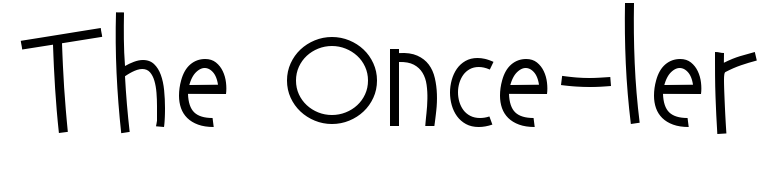 I think the Once-ler looks like this…